中三  試閱文章主題：中國科學與科技名人榜​  〈三探天穹——航天員景海鵬〉中國科學與科技名人榜 景海鵬 航天員 神舟飛船 載人航天    多少人期盼過一生中能得到一次上太空的機會！在中國，有人卻曾確實地三次踏上太空進行探索之旅——景海鵬。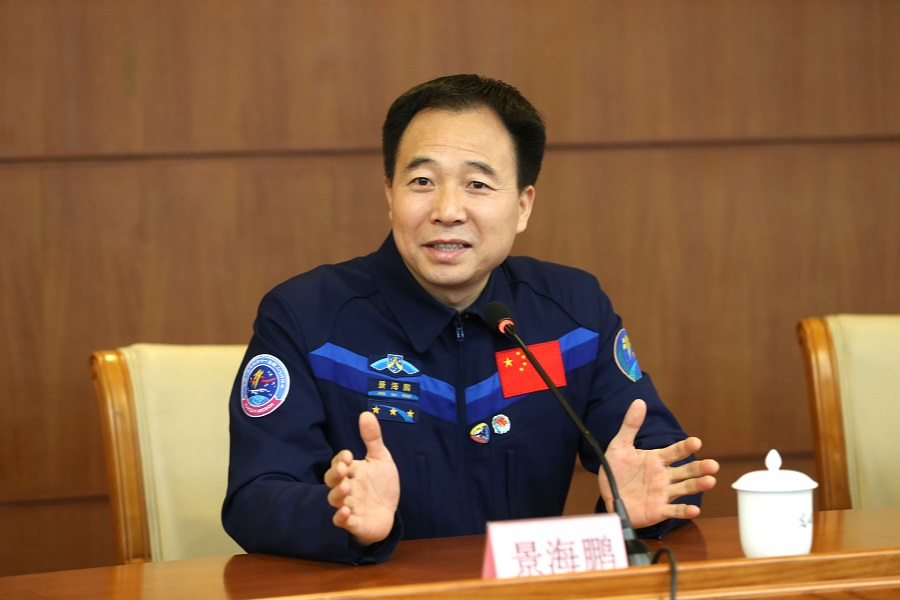       2016年11月18日，一顆火球猶如白晝流星，降落在內蒙古中部的阿木古郎草原上。這是中國神舟十一號飛船的返回艙。返回艙着地一刻，各路車隊一擁而上，歡迎兩位已闊別地球一月多的航天員回家。首先出艙的航天員，年已五旬，笑着不停地與大家揮手，精神狀態絲毫不比年輕人差。這位航天員就是景海鵬。從天空到太空    
    1966年，景海鵬出生在山西某小村莊裏。家人為他取名「海鵬」，希望他能像大鵬鳥一樣展翅翱翔，而他的人生經歷也確實如此。    快高中畢業，景海鵬通過考試，開展了13年的空軍飛行員生涯，但往後迎接他的，還有更廣闊的天地——1996年，景海鵬被通知去參加選拔中國首批航天員的體格檢查。他既驚訝又激動，經過層層選拔，兩年後他脫穎而出，成為首批14名航天員之一。這一年，景海鵬31歲。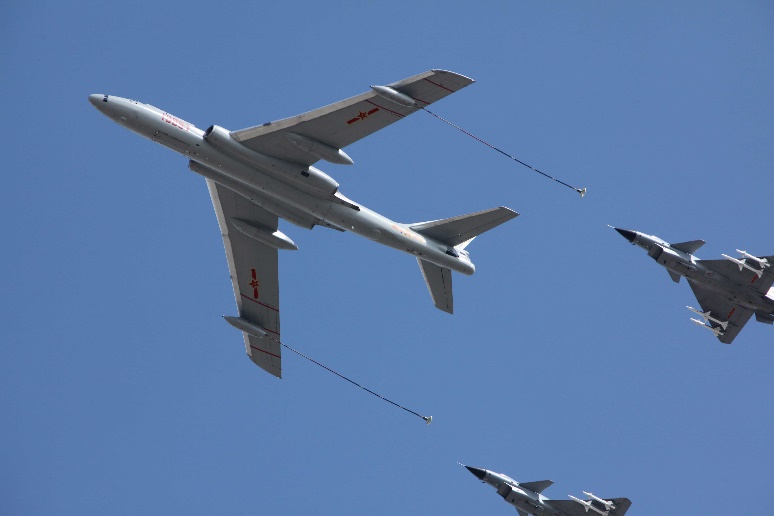 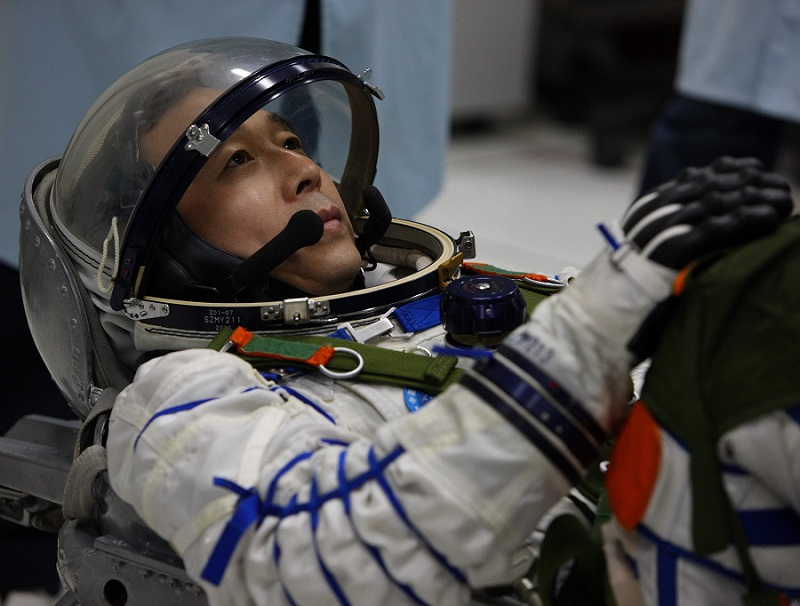 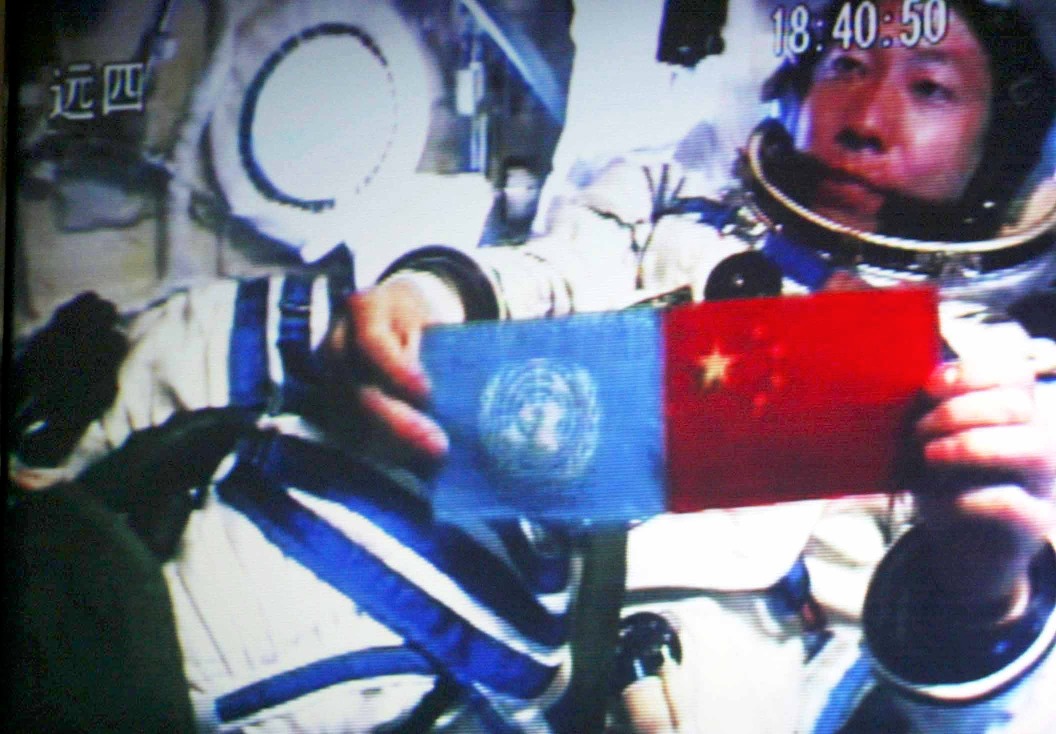 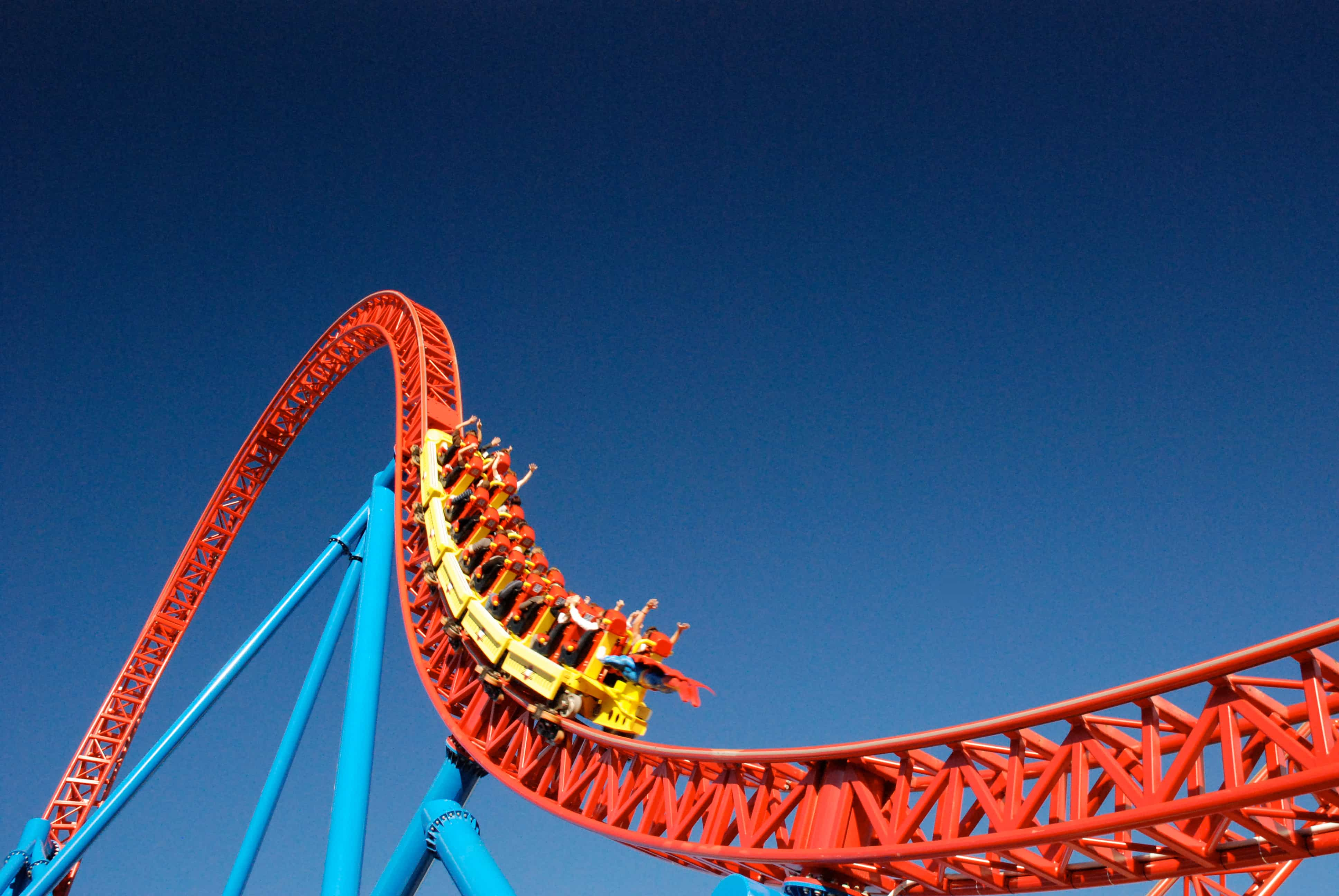 圓夢太空    2008年，神舟七號載人飛船要搭載三名航天員進入太空。為了這次任務，景海鵬一遍又一遍地向教員請教難題，直到弄懂為止。每天晚上訓練完後，他都會在心裏回憶每一個細節，使每一個步驟都了然於心。    經過艱苦而持續的努力，景海鵬終於和翟志剛、劉伯明一起入選成為「神七」航天員之一，圓夢太空。任務中翟志剛負責出艙作業，劉伯明在軌道艙內協助，景海鵬則留守返回艙工作。被問到自己是否也想出艙去太空中走一走，景海鵬回答：「神七是一個集體項目，每個崗位都非常重要，不管誰出艙都代表我們航天員集體，我同樣為他感到自豪和驕傲。」
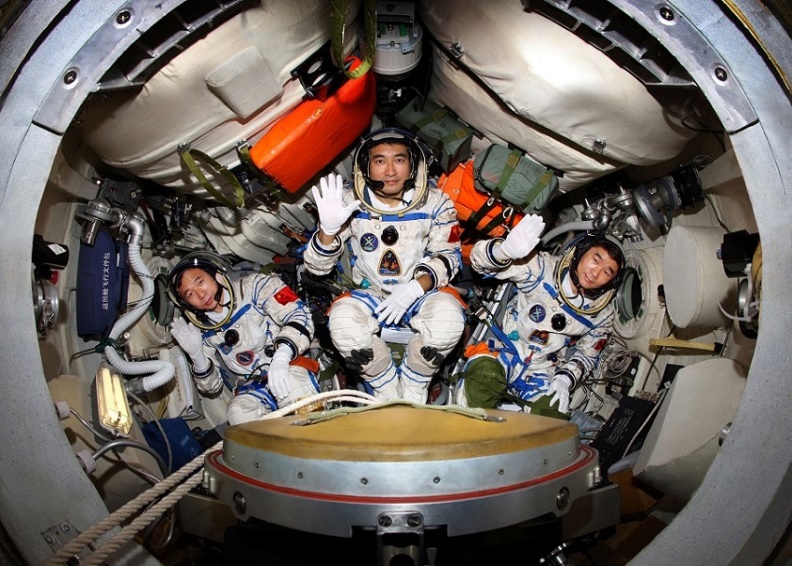 神舟七號乘組在返回艙中，從左到右為景海鵬、翟志剛、劉伯明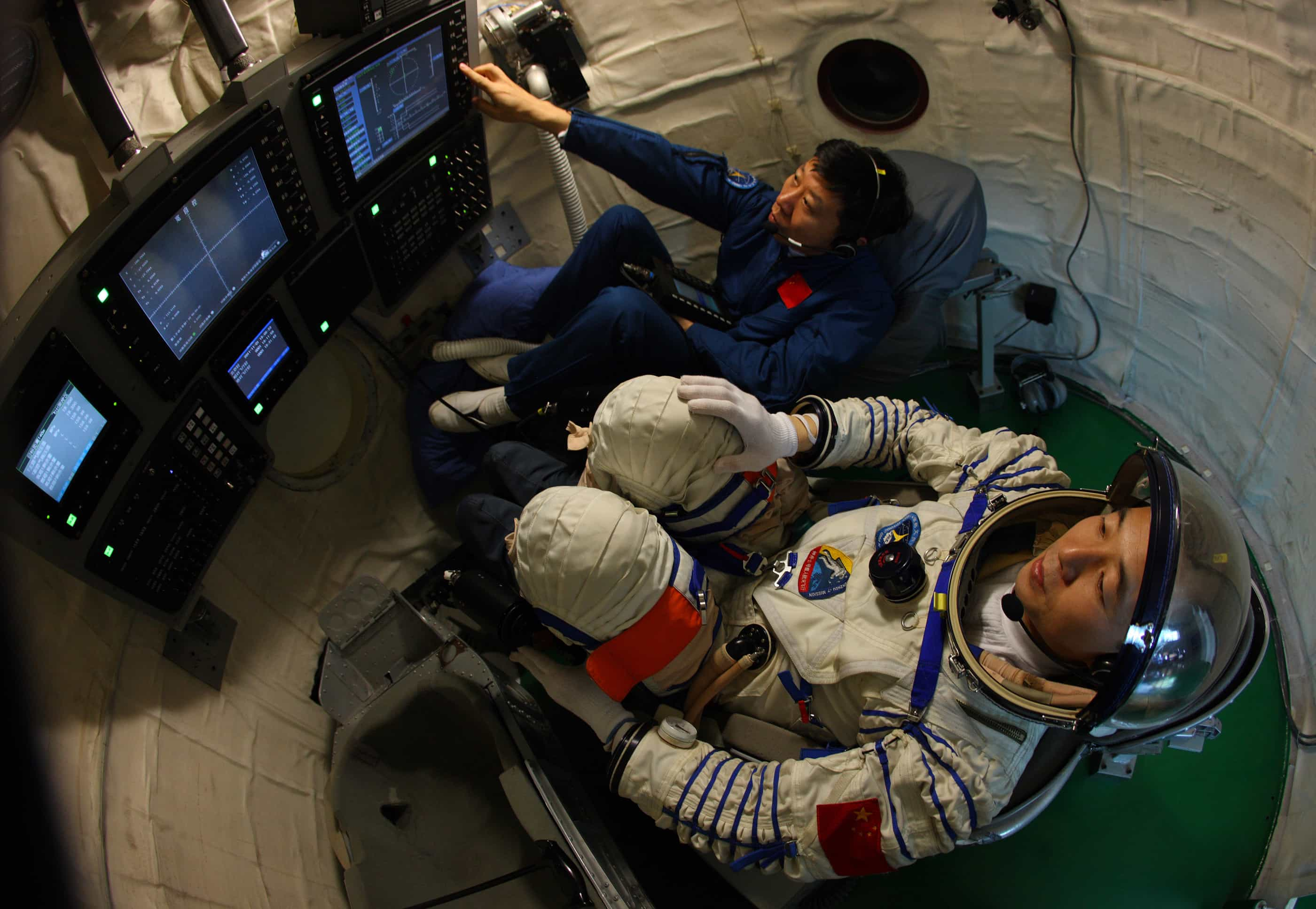 再接挑戰
永不停歇   「神九」歸來，人們以為景海鵬可以「功成身退」，可他已把目標瞄準了下一次飛行——實現太空中期駐留的神舟十一號任務。    2016年，景海鵬與陳冬入選神舟十一號飛行乘組。在太空的33天裏，他們要擔任飼養員、駕駛員、醫生等多種角色。對景海鵬來說，還有一段特別的回憶——他在太空中度過了50歲生日。當看到陳冬拿出罐頭生日蛋糕時，景海鵬的眼淚一直在眼眶裏打轉。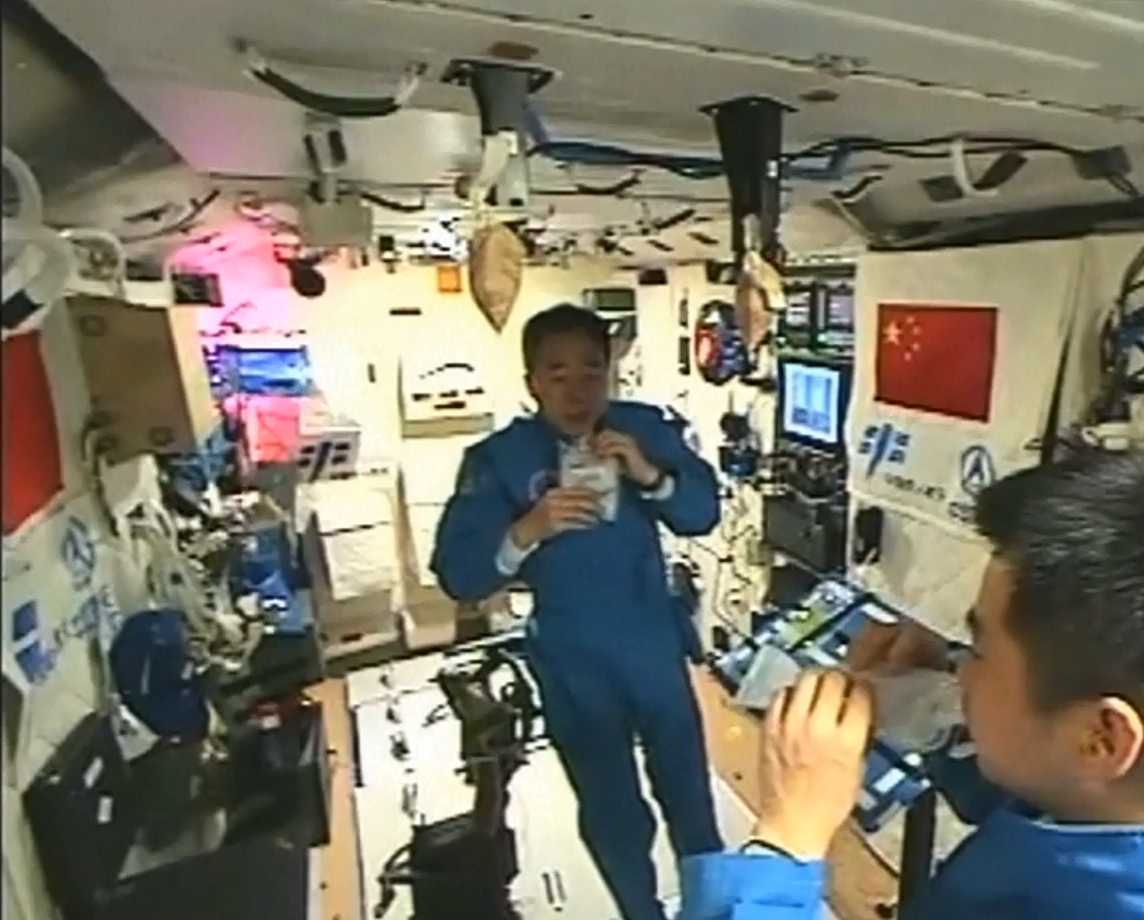 景海鵬與陳冬在太空艙內進食    從「神七」到「神十一」，景海鵬在太空累計飛行超過48天。人們問景海鵬：你還要去飛嗎？景海鵬表示，重返太空、多次飛天，幾乎是世界上所有航天員的心願。    茫茫太空，景海鵬和他的戰友們是中國載人航天勇敢的拓荒者。他在太空走出的每一步，都是未來科學探索的路標。圖片來源：景海鵬：中新社中國戰鬥機：Shutterstock景海鵬進行操作訓練：中新社過山車：Shutterstock神舟五號上的楊利偉：視覺中國神舟七號乘組在返回艙中：中新社景海鵬、劉旺在返回艙進行手控交會對接訓練：視覺中國景海鵬與陳冬在太空艙內進食：視覺中國問題1. 以下哪項有關景海鵬生平的描述是錯誤的？A. 出生在山西。B. 名字寄寓了家人對他的希望。C. 畢業後曾擔任13年空軍飛行員。D. 1996年開始正式入選中國首批航天員。答案：D2. 根據本文，以下哪項不是航天員訓練的要求？ A. 預備航天員訓練至可執行任務，需時達四、五年。B. 參加航天員訓練前必須安全航空飛行2000小時以上。C. 訓練課程包括醫學科和心理科。D. 課程中要參與超重耐力訓練。答案：B3. 景海鵬為了參與不同太空任務，作出了甚麼努力？① 接受嚴苛訓練。② 以空餘時間加練。③ 不斷向人請教。④ 用心牢記步驟。A. ①②③ B. ①③④C. ②③④D. 以上皆是。答案：D4. 以下哪個不是景海鵬曾參與的太空任務？A. 神舟七號。B. 神舟九號。C. 神舟十號。D. 神舟十一號。答案：C5. 根據景海鵬的航天員經歷，順序排列以下事件。① 景海鵬與翟志剛、劉伯明參與太空任務，負責留守返回艙工作。② 景海鵬通過選拔，成為首批14名航天員中的其中一名。③ 景海鵬成為指令長，參與首次手控交會對接的挑戰。④ 景海鵬在太空中度過了50歲生日。A. ①→③→②→④B. ①→③→④→②C. ②→①→③→④D. ②→①→④→③答案：C詞句一分鐘功成身退「功成」即成就一番功業，「身退」意思是退休、退隱，「功成身退」即完成功業後就自行引退。「神九」歸來，景海鵬並未「功成身退」，而是把目標瞄準了神舟十一號任務，他對於航天事業的熱愛和奉獻，令人敬佩。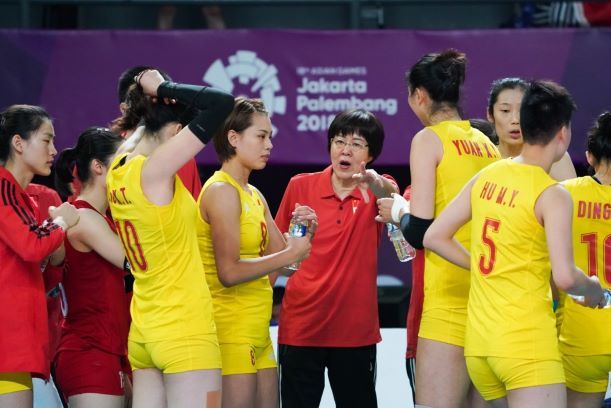 例句： 前中國女排主教練郎平宣布離任，曾帶領中國女排問鼎多次世界冠軍的她此刻終於功成身退。延伸學習準備25年 鄧清明終圓飛天夢https://www.ourchinastory.com/zh/1782